CAREER AND TECHNICAL EDUCATIONTEACHER EVALUATIONDate:Instructions: This questionnaire is to be completed by ALL Career and Technical Education teachers (grades 9-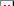 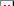 12) that is teaching career and the technical education courses during the 20XX-20XX school year. Please read each statement and click the appropriate box that BEST describes your opinion.School: 	Course Title: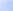 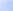 1 - Strongly AgreeSTATEMENTS2 - Agree	3 - Do Not Know	4 - Disagree	5 - Strongly Disagree1. My classes are held at times and in locations that are convenient for most of our students.2. Administrators are knowledgeable of the school and CTE curriculum.3. I am involved in the school’s planning and continuous improvement of career and technical education programs under the Carl D. Perkins grant.4. There is an established school advisory committee that works with my subject area.5. I am provided opportunities to attend professional development activities in my subject area that includes visiting business and industry related to my program area.6. Frequent communication occurs between faculty and administration.7. I would like to have more training in differentiated teaching strategies.8. I have been provided with training opportunities to fully utilize the latest technology for my program area.9. School counselors have knowledge about career and technical education courses in my school.10. Students are encouraged to take career and technical education courses by school counselors.11. Important occupational trends are considered in curriculum and course planning.12. The Career and Technical Education plan is revised, monitored, and reviewed periodically.13. An atmosphere of respect and trust exists between staff and administration, teachers, and students.14. Available resources appropriate for students enable me to use a variety of teaching methods.15. My classroom is equipped with current technology for my subject area.16. The current “traditional” schedule is currently meeting the needs of the student population and programs.17. Appropriate safety principles are taught and practiced. 1     2     3     4   5  1     2     3    4   5  1     2     3     4    5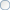  1     2     3     4  5  1     2     3    4   5 1     2     3     4  5  1     2     3    4   5  1     2     3     4    5  1     2    3     4    5  1     2     3     4   5 1     2     3     4  5  1     2     3    4   5  1     2     3     4    5  1     2    3     4    5 1     2     3     4  5 1     2     3     4  5  1     2     3    4   518. Extracurricular and supplemental activities support instruction.19. School conduct rules and procedures are taught along with other skills.20. Standardized test objectives are supported by CTE instruction.21. CTE electives are integrated into the school curriculum. 1     2     3     4  5  1     2     3    4   5 1     2     3     4  5  1     2     3    4   522. The curriculum is varied to accommodate needs, interests, and abilities of students.23. My class goals are consistent with school and district goals.24. Assessment data are used to improve the CTE programs.25. Student performance is monitored in a variety of ways.1	2	3	4	5 1     2     3     4  5  1     2     3    4  5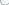  1     2     3     4     526. Effective and frequent communication occurs with parents. 1     2     3     4     527. Community resources are used to support the CTE programs. 1     2     3     4     528. Parents actively participate in school-sponsored CTE activities. 1     2     3     4     529. If I had the opportunity, I would do the following to improve the program30. Other Comments:What program area(s) are you certified to teach? Agricultural Science and Technology Education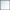  Business Education Technology Education Family and Consumer Sciences Education Marketing Education Health Science Technology Education Trade and Industrial EducationHow many years have you taught in this program area? 1 year 1-2  3-4  5-10 10 or moreSubmit Survey